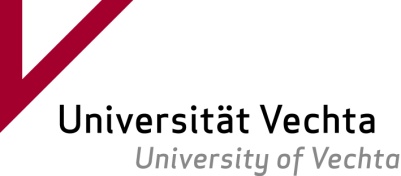 Antrag auf ein Studienstipendium
Laufzeit Januar 2023 bis März 2024Programm „Zukunft Ukraine – Stipendienprogramm für Geflüchtete aus der Ukraine an deutschen Hochschulen“ Angaben zur PersonName, Vorname	Nationalität	Matrikelnummer	Geschlecht	Geburtsdatum	Kontaktdaten (in Deutschland) Straße, Hausnummer	Postleitzahl, Ort	Telefonnummer	Email-Adresse	Checkliste AnlagenFolgendes habe ich meiner Bewerbung beigefügt:LebenslaufMotivationsschreibenImmatrikulationsbescheinigungKopie des Passes und des AufenthaltstitelsAktuelle Notenübersichtsofern vorhanden: ergänzende Nachweise zum MotivationsschreibenIch habe die Hinweise zum Datenschutz (s.u.)* zur Kenntnis genommen und akzeptiere sie.  ____________________________________________________________________________Ort, Datum, Unterschrift* Hinweise zum Datenschutz: Die Datenschutzerklärung der Universität Vechta finden Sie auf www.uni-vechta.de/datenschutz. Im Falle einer Bewerbung werden Name, Anrede, Geburtsdatum, Postanschrift, E-Mail-Adresse, eventuell weitere Kontaktdaten, Qualifikationsdaten (wie die Hochschulzugangsberechtigung)  erhoben und gespeichert, um Ihre Bewerbung im Rahmen des jeweiligen Verfahrens zu bearbeiten.gefördert vom DAAD aus Mitteln des Auswärtigen Amts (AA) 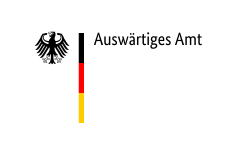 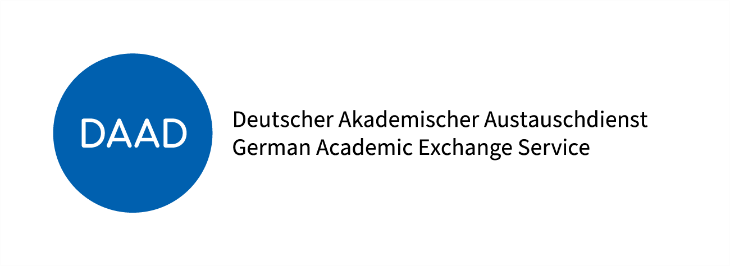 